07-174 Д-157 гусеничный бульдозер с неповоротным отвалом с канатно-блочным приводом от 2-барабанной лебедки Д-148Б на базе переходной модели трактора С-100 (Т-108), рабочие: ширина 3.03 м, заглубление 1.8 м, вес 14.24 тн, Д-108 108 лс, вперед/назад 10.2/7.6 км/ч, неизвестные мастерские, 1960-е г.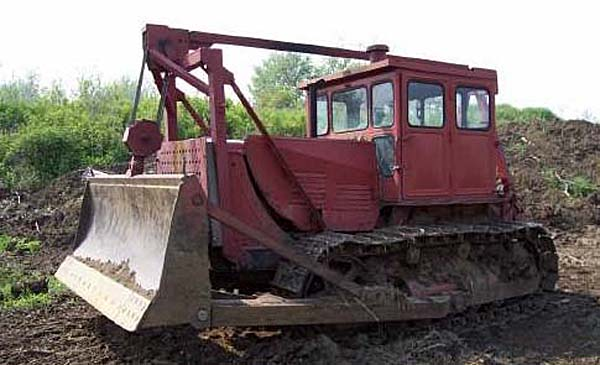  Вряд ли мастер руководствовался познавательными целями, когда устанавливал бульдозерное оборудование образца 1930-х годов на переходную модель трактора С-100 (Т-108) начала 1960-х. Тем не менее, подобные бульдозера имели место в реальной жизни, являясь, скорее всего, результатом капитального ремонта. Один из даже получил почетное место в музее дорожной техники в венгерском городе Кишкёрёши (Kiskőrösi Közúti Szakgyűjtemény). Бульдозер - это строительная машина для разработки и транспортировки грунта в направлении своего движения на сравнительно небольшие расстояния, засыпки рвов, ям, котлованов, траншей, планировки строительных и других площадей, штабелирования сыпучих материалов, разравнивания грунта, насыпанного транспортными средствами, экскаваторами, скреперами и другими машинами, валки деревьев и удаления пней. В зимнее время бульдозеры применяют для очистки снега. Кроме того, их используют также в качестве толкачей при наполнении скреперов грунтом. Бульдозеры находят широкое распространение на строительствах. В послевоенные годы из бульдозеров с канатным управлением отвалом в строительстве  были наиболее распространены машины типов Д-157 и Д-271, смонтированные на тракторе С-80 (позже С-100); меньше применялись машины типов Д-259 и Д-275. В конце 1950-х появились бульдозера с гидравлическим приводом рабочих механизмов, преимущественно применялись машины типов Д-159 и Д-149.  Бульдозер Д-157 отличается простотой конструкции и управления. Его рама, на которой крепится отвал и все остальные части, состоит из боковых балок, передней стойки, раскосов, а также стоек. Балки при помощи цапф шарнирно скреплены с рамой гусеницы трактора. Стойки установлены на раме трактора и несут на себе все основные части бульдозера. Задние стойки предназначены для укрепления заднего направляющего блока и прикреплены к раме лебёдки. Передние и задние стойки соединены продольной балкой, связывающей всю раму бульдозера в единую жёсткую систему. Схема бульдозера Д-157:1 - отвал; 2 - сменные ножи от вала; з - открылки; 4 - балки толкающие; 5 - стойки; 6 - раскосы; 7 -цапфы рамы; 8 - передняя стойка; 9 - раскосы передней части рамы; 10 - верхний передний блок; 11 - щит; 12 - задняя стойка; 13 - задний направляющий блок; 14 - канат; 15 - верхняя продольная балка; 16 - нижний передний блок; 17 - лебёдка; 18 - регулировочные болты; 19 - косынки жесткости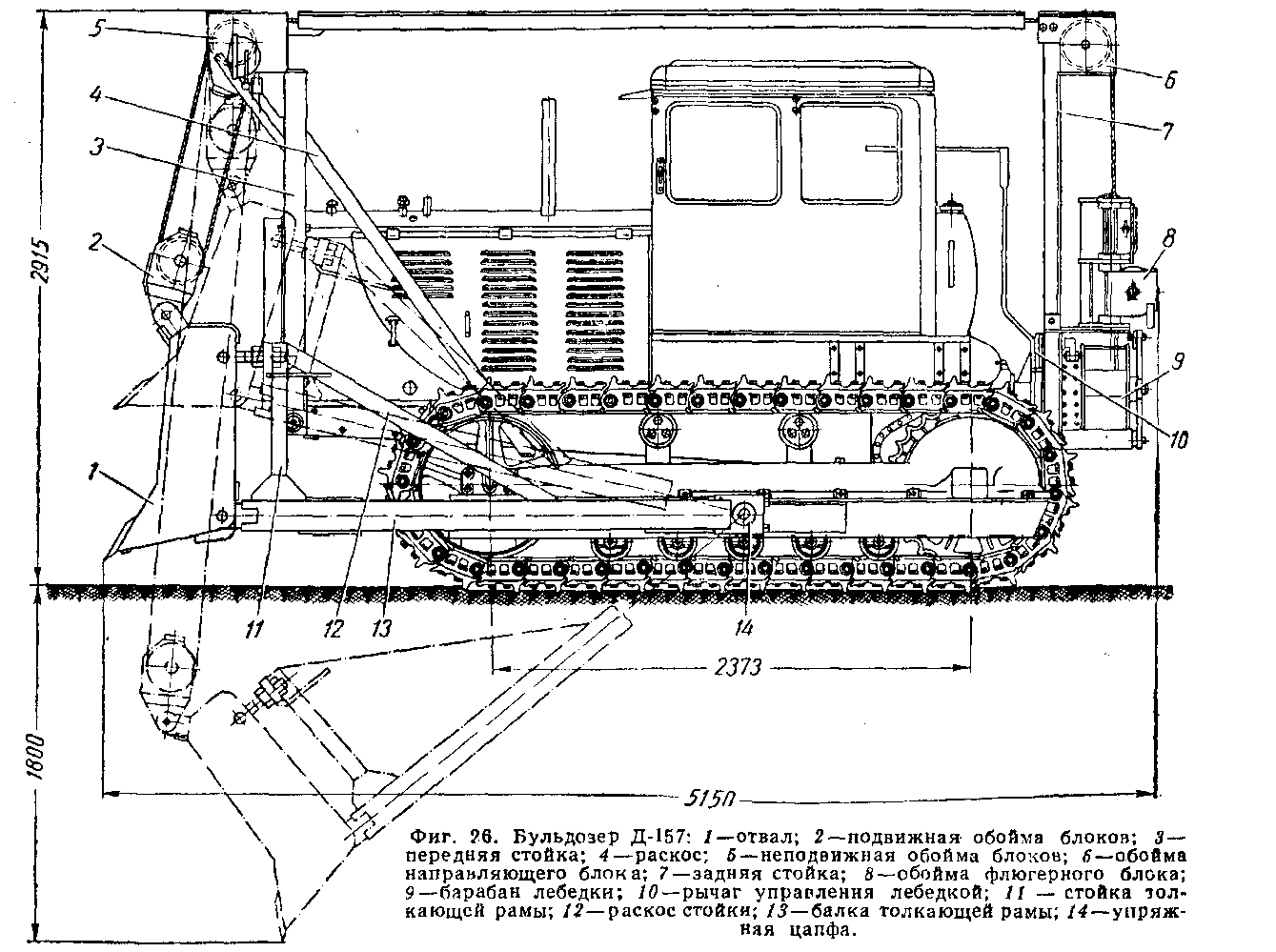  В неповоротном бульдозере отвал крепится жестко, перпендикулярно продольной оси трактора. Отвал бульдозера имеет нож, установленный под углом 60° к горизонту; режущая кромка ножа с целью повышения его износостойкости наплавлена сталинитом. Для придания отвалу большей прочности и жёсткости к нему с правой и левой сторон приварены: внизу - косынки, вверху - специальная балка, с внутренней стороны - рёбра жёсткости, а с торцов - специальные открылки. Последние, кроме придания отвалу необходимой жёсткости, уменьшают потери грунта при его перемещении. Внизу отвал шарнирно соединён с балками, а вверху болтами он скреплён со стойками.  Изменением натяжения болтов можно регулировать угол наклона режущей кромки отвала к горизонту в пределах 5°. За верхнюю часть отвал подвешен к канату, перекинутому через систему блоков - задний направляющий блок и две пары 2-роликовых блоков, составляющих 4-кратный полиспаст.
 Канат одним концом закреплён на раскосе рамы бульдозера, а другой его конец намотан на барабан лебёдки. Сматываясь с барабана лебёдки или наматываясь на него, канат соответственно опускает или поднимает отвал, который при этом описывает дугу окружности с центром в цапфе.  Бульдозер Д-271 также монтируется на тракторе С-80, но конструкция его по сравнению с Д-157 несколько улучшена. Вся система крепления и подвески отвала расположена с переднего торца и с боков трактора таким образом, что подъёмный канат от лебёдки проходит через три направляющих блока — одного укреплённого на раме лебёдки и двух других — на предохранительном листе впереди радиатора. Благодаря этому отпала необходимость в применении верхней балки. Отвал бульдозера Д-271 может располагаться в пределах 52—62° к горизонту.Бульдозеры канатным управлением	Трактор Т-108 Трактор гусеничный, общего назначения, класса 6 т, с навесными и прицепными машинами предназначен для глубокого рыхления, плантажных, землеройных, мелиоративных и транспортных работ. Его можно использовать как трактор общего назначения для пахоты, посева, сплошной культивации и уборки. Подготовленный к производству в 1962 году трактор Т-108 класса 6 т имеет основные технические характеристики такие же, как и трактор С-100. Номинальная мощность доведена до 108 л. с. (двигатель Д-108) за счет улучшения смесеобразования и сгорания топлива в камере, расположенной в днище поршня. Пусковой двигатель П-23М. Трактор оборудован металлической кабиной с улучшенным обзором (с боковыми нижними окнами, позволяющими видеть с места водителя обе гусеницы и передние навесные орудия), раздельно-агрегатной гидравлической системой с двухточечным механизмом навески.
На тракторе применен скошенный в верхней части капот к кабине, трактор считается "переходной" моделью к трактору Т-100М. Выпускался на Челябинском тракторном заводе около года - с 1962 по 1963 год.Техническая характеристика трактора Т-108ПоказателиМаркаМаркаМаркаМаркаМаркаМаркаМаркаПоказателиД-271Д-275Д-157БМ-54Д-259АД-492Д-290.Тип отвалаНеповоротныйНеповоротныйНеповоротныйНеповоротныйПоворотныйПоворотныйПоворотныйРазмеры отвала в мм:Размеры отвала в мм:Размеры отвала в мм:Размеры отвала в мм:Размеры отвала в мм:Размеры отвала в мм:Размеры отвала в мм:Размеры отвала в мм:длина3030335030302280415039404480длина с уширителями45804850——-—-высота 110013851100800110010001200Угол установки отвалаУгол установки отвалаУгол установки отвалаУгол установки отвалаУгол установки отвалаУгол установки отвалаУгол установки отвалаУгол установки отвалав плане в град 9090909062-9063-9090Угол резания ножа отвала в град	57-6248-5755-606046-5750-6049-57Угол поперечного наклона отвала в град————5-6До 55-6Наибольший подъем отвала в мм9001400900650110011001250Наибольшее заглубление отвала в мм 100010001800800100010001000Применяемый тракторС-100
С-80Т-140С-100
С-80ДТ-54С-100 С-80С-100 С-80Т-140ЛебедкаД-269Д-269БД-148БД-499Д-269Д-499Д-269БВес лебедки в кг  320320700400320400320Канат стальной:диаметр в мм13-141413-1412.5141414рабочая длина в м
16252!15161625Габаритные размеры в мм:Габаритные размеры в мм:Габаритные размеры в мм:Габаритные размеры в мм:Габаритные размеры в мм:Габаритные размеры в мм:Габаритные размеры в мм:Габаритные размеры в мм:длина5100670551504300537055006 885ширина303033502950228041503 9404 590высота2985280029152380298530552800Вес в кг:Вес в кг:Вес в кг:Вес в кг:Вес в кг:Вес в кг:Вес в кг:Вес в кг:бульдозера без трактора158025632135856227022003510с трактором и лебедкой 1333017983142356600139901400018930Дополнительное оборудование бульдозера 1. Уширитель
отвала2. Планировщик
откосов Д-3271. Уширитель отвала 2. Зубья для рыхлениягрунта3. Планировщик откосов Д-3271. Зубья длярыхления грунта2. Планировщикоткосов Д-3271. Зубья длярыхления грунта2. Планировщикоткосов Д-3271. Зубья длярыхления грунта2. Планировщикоткосов Д-327Тип тракторагусеничный, промышленного назначенияНоминальное тяговое усилие, кгс6000Вес трактора (сухого, заправленного), кг11400Габаритные размеры, мм:..длина с прицепным устройством4255Дорожный просвет, мм391Колея (расстояние между серединами гусениц), мм1880База, мм2370Удельное давление на почву, кгс/см20,48Число передач:..вперед/назад5/4Диапазон скоростей, км/ч:..вперед2,36 - 10,15..назад2,79 - 7,61Марка двигателяД-108 Тип двигателяДизельный, 4-тактный, с камерой сгорания в днище поршня. БескомпрессорныйНоминальная мощность, л.с.108Максимальная мощность, л.с.110 - 112Макс. крутящий момент, кГм82Масса двигателя, кг2100Емкость топливного бака, л235Пуск двигателяпусковым карбюраторным двухцилиндровым двигателем П-23М